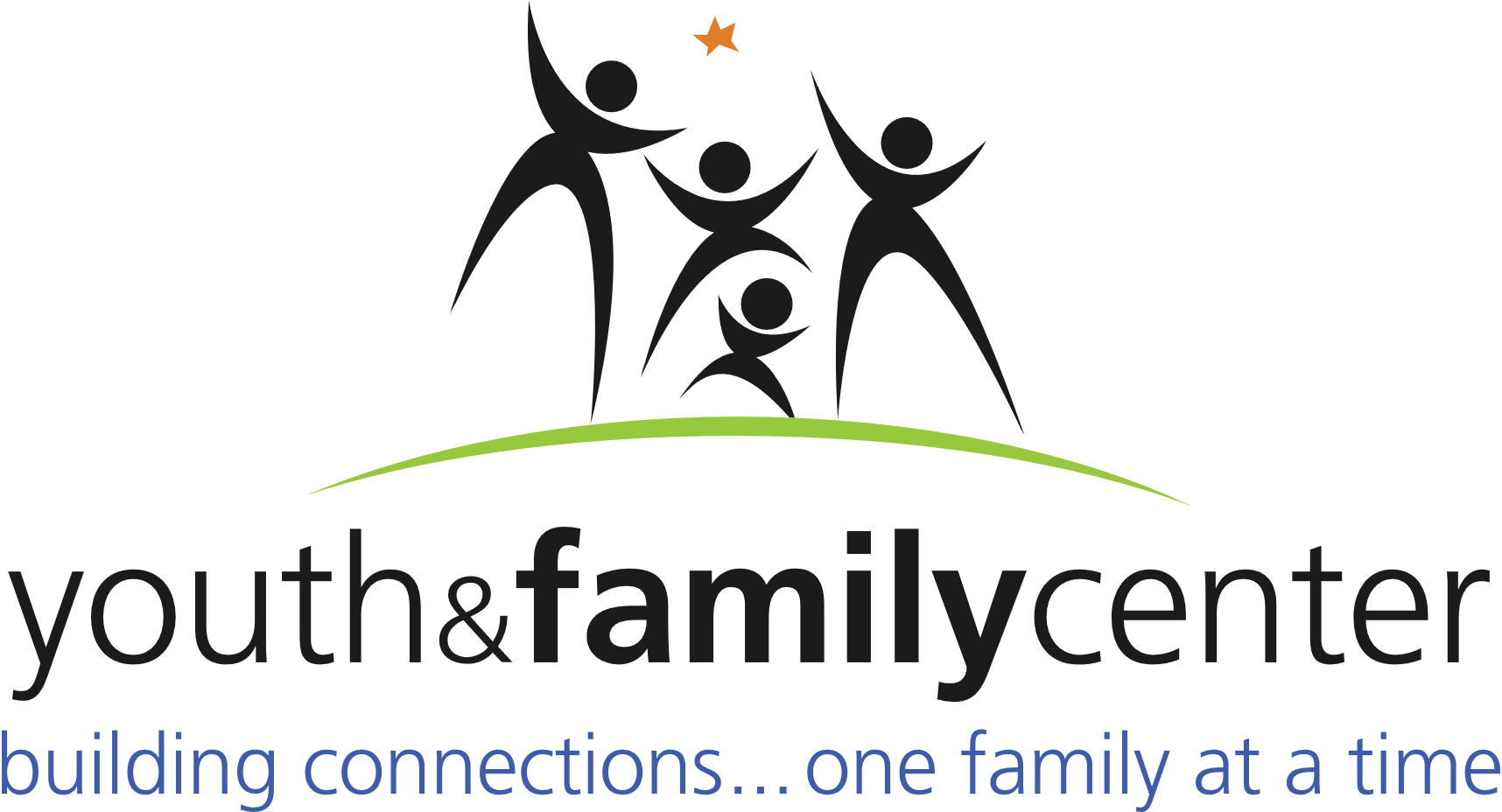 Position: Program Mentor (Floater)The Youth and Family Center, a proud partner of United Way, is seeking a part time Program Mentor to work with our After School program. This person will report to the Program Manager.  The person in this role will maintain a safe learning environment that is responsive to the social/emotional, physical, cognitive, and language development of children.Requirements:Facilitate activities to support youth involvement and inclusion. Ability to build rapport with children and families.Ability to work individually and in a team setting.Time management skills and the ability to multi-task project Must demonstrate developmentally appropriate behavior management strategies. Exercise initiative and judgment in performing job Must commit to the following characteristics when interacting with co-workers, children, families, and members of the community: respectful, nurturing, caring, patience, culturally sensitive, creative, team player, and possess a positive, non-threatening attitude.Ability to understand oral and written instructions  and effectively communicate with students, parents, and peers.Must demonstrate the ability to work under minimal supervision.Duties and Responsibilities (Including, but not limited to, the following):Provide homework support.Assist with daily activities (restroom use, lunch/snack, hand washing) as neededEstablish a professional rapport with each student and family in order to providequality care and support.Maintain a professional self-image and project the values of the organization atall times.Qualifications:High School diploma or equivalentTwo years successful work experience in a related fieldMust be able to pass a criminal background check by hiring dateTo apply please email resume and three professional references to scotton-johnson@theyfc.org. No phone calls please.Compensation: $12 per hour